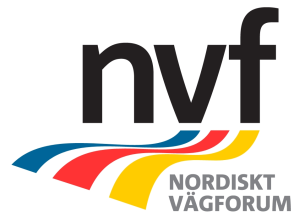 NVF bidrag till förstudier och utvecklingsprojektNordiskt Vägforum, svenska avdelningen vill uppmuntra medlemmar i föreningen att söka bidrag till utvecklingsprojekt.Projekt ska innehålla idéer om hur man möter de utmaningar som NVF identifierat i sin strategi
- Säkra och miljövänliga transporter
- Kvalitet och resursoptimala transporter
- Kompetenta organisationer och effektiv organisation
- Innovation och förnyelseHur görs urvalet?
Ansökningarna bedöms i konkurrens och urvalet görs av NVF:s styrelse tillsammans med utvalda externa experter. Projektmedel ansöks hos styrelsen och medel delas ut 1 gång per år. Sista ansökningsdag för medel 2017 är den 31 augusti. Besked om beviljande sker efter NVF styrelsemöte den 21 september.Hur mycket kan sökas?
Total budget för ansökningar är 300 000 kronor vilket innebär att för denna ansökningsomgång kommer ett (1) projekt att beviljas medel. Projektet ska ha extern medfinansiär om minst 10 % av det sökta beloppet.Vad kan man söka för?
Förstudier och utvecklingsprojekt som bygger på ny kunskap, ny teknik eller ny tillämpning inom NVF:s arbetsområden.Anvisningar för ansökanFör att söka bidrag ska formulär ”Ansökan om bidrag till förstudier och utvecklingsprojekt” fyllas i. Till formuläret bifogas bilagor A-C i pdf-format enligt beskrivning nedan. Slutresultatet av arbetet ska redovisas med en kortare rapport som skickas till NVF:s styrelse efter avslutat projekt.Bilaga A: Projektplan
En projektplan omfattande högst 7 sidor ska bifogas. Projektplanen ska innehålla följande:
- Mål och syfte med det föreslagna projektet
- Projektets upplägg, metod och genomförande
- Riskbedömning avseende genomförande av projektet
- Koppling till NVF:s strategi enligt ovan
- Resultatspridning
- Projektledare och övrig projektorganisation samt medverkande parter
- Övergripande tidplan.Bilaga B: Budget och finansiering
Sammanställning av projektets budget och totala finansiering uppdelad på samtliga finansiärer samt sökt belopp från NVF.Bilaga C: Curriculum Vitae (CV)
CV för projektledaren ska bifogas.Ansökan med bilagor skickas till NVF, nvf@vti.se.Ansökan om bidrag till förstudier och utvecklingsprojektAnsökan om bidrag till förstudier och utvecklingsprojektProjekttitelProjekttitelProjektets beräknade start- och sluttidProjektets beräknade start- och sluttidBeräknad starttid:Beräknad sluttid: Projektsammanfattning (max 200 ord)Projektsammanfattning (max 200 ord)ForskningsområdeForskningsområdeAnsökt beloppAnsökt beloppKontaktperson (namn, organisation, adress, e-postadress)Kontaktperson (namn, organisation, adress, e-postadress)Övriga upplysningar:Övriga upplysningar: